נ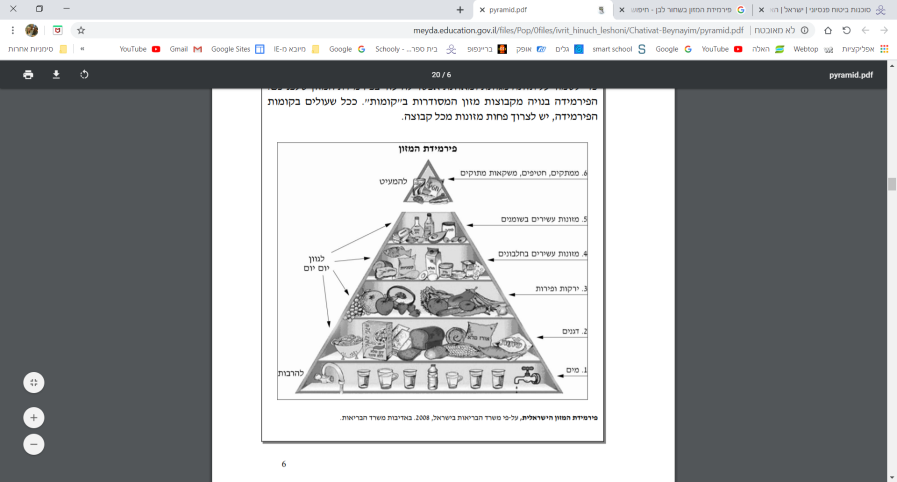 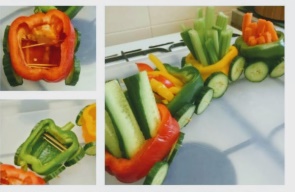 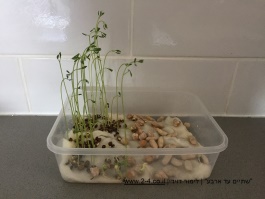 